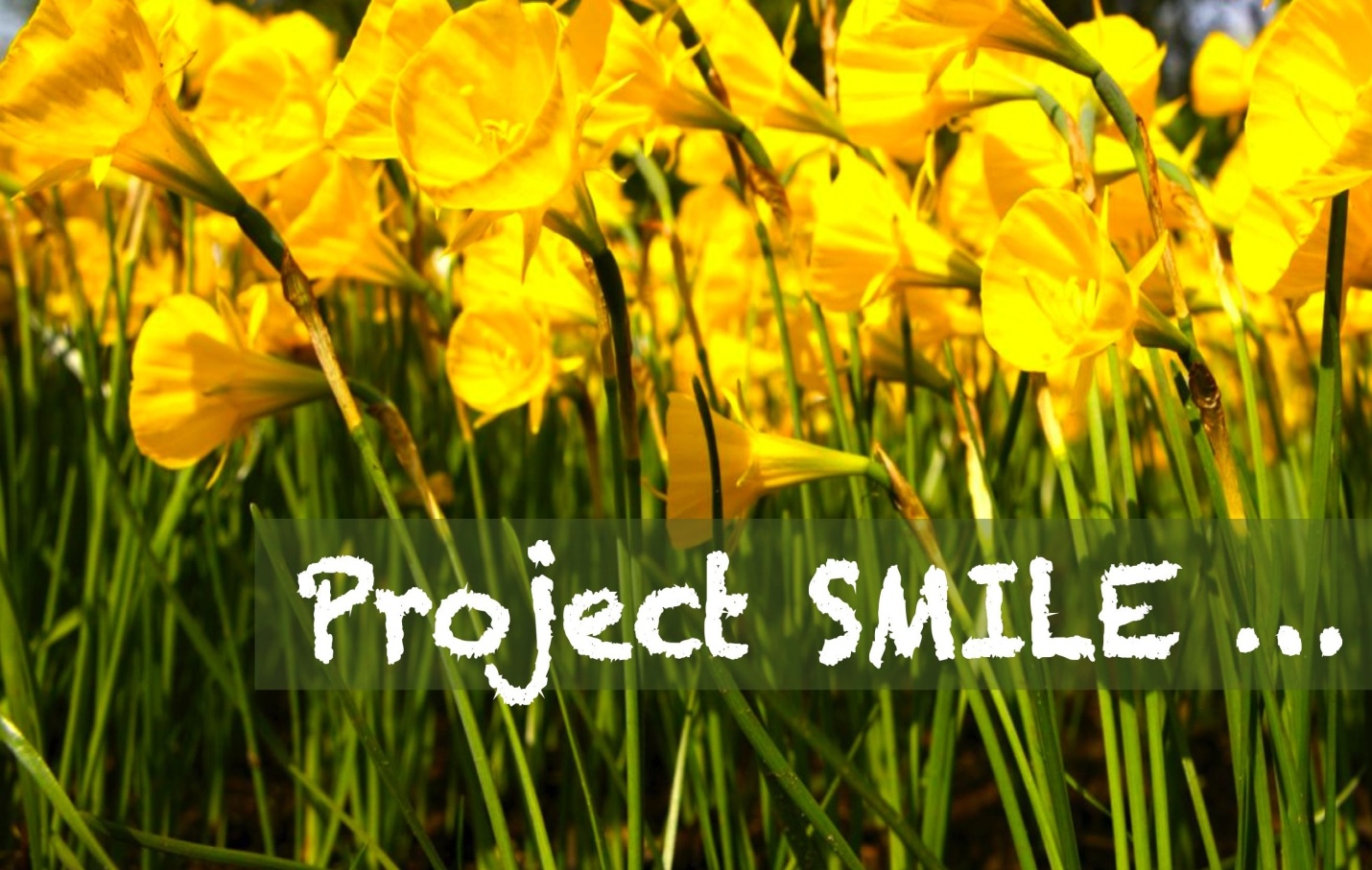 Breketin Anlamı Ne?   Kavramsal olarak , bereket: artırmak , çoğaltmak ,büyütmek ve artış anlamlarına gelir. Allah’ın seçtiği kişiye maddi manevi nimetlerinin ihsan lütfudur. Bu lütuf sağlık, zenginlik, zaman, evlat bu ve öbür dünyada mutluluk ihsanının artırmasıdır.Bereket; Allah’ın senden hoşnut olduğu ve bunun sonucu olarak bakması ve  tebessümüdür. Tassavur et ki ne kadar müthiş bir yükseliş senin davranışlarının senin yaratıcını memnun edip sana tebbesüm etmesidir. Bu Allah tan gelin büyük üstün nimettit, o nimetki sizi ileriye götürür ve sizi dünyada vede ahirette yüceltir.Bereket bu dünyada Allah tarafından sana verilir, o senin onun için olmana izin verdiğinde onun adını  yüceltmek için çalışmak, onun mesajını ( nurunu ) başkalarına taşımak ve yaymaktır.  Allah sana bereket ihsanın sonucu Allahın seni ahirette yükseltmesi, Allah seni cehennem ateşinden uzaklaştırması, cennete yüksek bir mertebeye yükseltiği zamandır.Bu konuda derlenmiş önemli kur’an ve hadislere sahibiz. Lütfen birkaç dakikalığına dikkatlice okuyunuz. Anlayacaksın ki Allah’ın ne kadar bol ninetlerinin olabileceğini. Özellikler bayların sultanı Ramazan ayı zamanında.Belki Allah kalbini açar ve Allah seni nimetlendirilmiş ve sevilmişlerin arasına alır.HADİSLERMerhamet1.Cerir bin Abdullah (Radiyallahu Anh) şöyle dedi: Rasulullah (Sallallahu Aleyhi ve Sellem) şöyle buyurdu “İnsanlara merhamet etmeyene Allah da merhamet etmez.” (Tirmizî)2.Abdullah İbnu Amr İbni'l-Âs (radıyallâhu anhümâ) anlatıyor: "Resûlullah(aleyhissalâtü vesselâm) buyurdular ki: "Allah, Merhametli olanlara rahmetle muamele eder. Öyleyse, sizler yeryüzündekilere karşı Merhametli olun ki, semada bulunanlar da size rahmet etsinler. Rahim (akrabalık bağı) Rahman'dan bir bağdır. Kim bunu korursa Allah onunla (rahmet bağı) kurar, kim de koparırsa, Allah da ondan (rahmet bağını) koparır. " (Tirmizî)Ramazan Boyunca Merhamet1.İbn Abbas (r.a) diyor ki: “Rasulullah (s.a.v) hayır hususunda insanların en cömerdi idi. En cömert olduğu zaman Ramazan ayında Cebrail (a.s) ile buluştuğunda oluyordu. Cibril (a.s) onunla Ramazan’ın her gecesinde buluşuyor ve Hz. Peygamber de (s.a.v) ona Kur’an’ı arz ediyordu (ezbere okuyordu). Rasulullah (s.a.v) Cebrail (a.s) ile karşılaştığı zamanlar hayır hususunda esen rüzgardan daha cömert olurdu.( Bukhari & Müslim)2.Zeyd ibni Halid el-Cüheni (r.a.)’dan bize aktarıldığına göre Rasûlullah (s.a.v.) şöyle buyurdu: “Kim bir oruçluyu iftar ettirirse oruçlunun sevabı kadar sevap kazanır. Oruçlunun sevabından da hiçbir şey eksilmez. (Tirmizî)Allah Yolunda Infak Etmek1.Hureym b. Fâtik (r.a.)’dan şöyle dediği rivayet edilmiştir: Rasûlullah (s.a.) şöyle buyurdu: “Allah yolunda bir harcamada bulunan kimsenin bu harcaması ona yedi yüz katıyla yazılır... (Tirmizî)2. Ebû Katâde radıyallahu anh’den rivayet edildiğine göre, Resûlullah sallallahu aleyhi ve sellem şöyle buyurdu:“Kıyamet gününün sıkıntılarından Allah’ın kendisini kurtarmasından hoşlanan kimse, borcunu ödeyemeyene mühlet tanısın veya ondan bir bölümünü indirsin. ”(Müslim)3. Huzeyfe radıyallahu anh şöyle dedi:Allah’ın kendisine mal ihsân ettiği kullarından biri Cenâb-ı Hakk’ın huzuruna getirildi. Allah Teâlâ ona:– Dünyada ne yaptın? diye sordu. Hadisin râvisi Huzeyfe, kullar Allah’tan hiçbir sözü gizleyemezler, demiştir. Bu adam da:– Ey Rabbim! Bana malını verdin; ben de insanlarla alış veriş yapardım. Alış verişte kolaylık göstermek benim huyumdu. Zengine kolaylık gösterir, fakire mühlet verirdim, dedi. Bunun üzerine Allah Teâlâ:– “Ben buna senden daha lâyıkım” dedi. (Meleklere de) “Kulumu affediniz” buyurdu.Ukbe İbni Âmir ve Ebû Mes’ûd el-Ensârî radıyallahu anhümâ şöyle dedi:– Biz bunu Resûlullah sallallahu aleyhi ve sellem’in ağzından böylece işittik. (Müslim) Rehberlik VermekEbu Hureyre (ra) anlatıyor:Resulullah (sav) buyurdular ki: "Kim bir hidayete davette bulunursa, buna uyanların sevaplarının bir misli ona gelir ve bu durum, onların ücretlerinden hiçbir şey eksiltmez. Kim bir dalalete çağrıda bulunursa, buna uyanların günahlarından bir misli de ona gelir ve bu onların günahlarından hiçbir eksiltme yapmaz.” (Müslim)Müslümanlar Arsındaki Bağ1- Nu'man İbnu Beşir (radıyallahu anhüma) anlatıyor: "Resulullah aleyhissalâtu vesselam buyurdular ki: "Birbirlerini sevmede, birbirlerine merhamette, birbirlerine şefkatte mü'minlerin misali, bir bedenin misalidir. Ondan bir uzuv rahatsız olsa, diğer uzuvlar uykusuzluk ve hararette ona iştirak ederler." (Bukhari & Müslim)2- İbn Ömer (radıyallahu anh) anlatıyor: “Resûlullah (sallallahu aleyhi vesellem) buyurdular ki: "Müslüman müslümanın Kardeşidir. Ona zulmetmez, onu tehlikede yalnız bırakmaz. Kim, Kardeşinin ihtiyacını görürse Allah da onun ihtiyacını görür. Kim bir müslümanı bir sıkıntıdan kurtarırsa, Allah da o sebeple onu Kıyamet gününün sıkıntısından kurtarır. Kim bir müslümanı örterse, Allah da onu kıyamet günü örter. (Bukhari & Müslim)Fakirlere Yardım Etmek1. Hz. Enes (ra)'in rivayetine göre Hz. Peygamber (sav) şöyle buyurmuştur:.Hz. Peygamber (sav) şöyle buyurmuştur: "Sizden biri, kendi için sevdiğini kardeşi için de sevmedikçe gerçek imana eremez." (Nesai'nin rivayetinde "...hayır şeylerden" ziyadesi mevcuttur.) (Bukhari & Müslim)2. Ebu Hureyre (ra) anlatıyor:Resulullah (sav) buyurdular ki:Resulullah (sav) buyurdular ki: "Kim bir mü'minin dünyevi kederlerinden birini giderirse, Allah da onun Kıyamet günü kederlerinden birini giderir. Kim bir fakire kolaylık gösterirse, Allah da ona dünyada ve ahirette kolaylık gösterir. Kim bir müslümanı örterse, Allah da onu dünya ve ahirette örter. Kişi kardeşinin yardımında olduğu müddetçe, Allah da onun yardımındadır. Kim ilim aramak düşüncesiyle bir yola düşerse, Allah onun cennete olan yolunu kolaylaştırır. Bir grup, Allah'ın kitabını okumak ve aralarında tedris etmek üzere Allah'ın evlerinden birinde toplanırsa, üzerlerine mutlaka sekme iner ve onları rahmet kaplar, melekler onları sarar. Allah da onları yanında bulunan mukarreb meleklere anar. Bir kimseyi ameli yavaşlatırsa, nesebi hızlandıramaz." (Müslim)3. Resulullah aleyhissalatu vesselam buyurdular ki :’’ Dul ve fakirlere yardım eden kimse, Allah yolunda cihad eden veya gündüzleri (nafile) oruç tutup, gecelerini (nafile) ibadetle geçiren kimse gibidir.’’Cömertlik ve Sadaka1.Ebû Hureyre (r.a)’den rivayet olundu: Rasûlullah (s.a.v) şöyle buyurdu: “Allah’ın kullarının sabaha erdiği hiç bir gün yoktur ki, o günde iki melek nazil olmasın. Bunların birisi: “Yâ Rabbi! Malını infâk edene bedelini ver” Diye dua eder. Biriside: Yâ Rabbi! cimrilik eden eli sıkının malını telef et, diye beddua eder.”) (Bukhari & Müslim)2. Ebu Hüreyre radıyallahu anh anlatıyor: "Resûlullah Efendimiz (sas) bir hadisi kudsîde, Allah Teala hazretlerinin şöyle söylediğini haber verdi: "Sen infak et, ben de sana infak edeyim." (Bukhari & Müslim)3. Ebû Hureyre (r.a)’den rivayet olundu: Rasûlullah (s.a.v) şöyle buyurdu: “Mal sadaka ile eksilmez. Allah (c.c) affı sebebiyle kulun izzetini artırır. Allah (c.c) için mütevazı olan bir kimseyi, Allah (c.c) yüceltir.” (Müslim)Hastalara Yardım Etmek1- Ebu Hureyre radiyallahu anh anlatiyor: "Resulullah aleyhissalatu vesselam buyurdular ki: "Kıyamet günü aziz ve celil olan Allah şöyle buyuracak: "Ey ademoğlu! Ben hasta oldum beni ziyaret etmedin." Kul diyecek:"Ey Rabbim, sen Rabbülalemin iken ben seni nasıl ziyaret ederim?" Rab Teala diyecek: "Bilmedin mi, falan kulum hastalandı, fakat sen onu ziyaret etmedin, bilmiyor musun? Eğer onu etseydin, yanında beni bulacaktın?" Rab Teala diyecek: "Ey ademoğlu ben senden yiyecek istedim ama sen beni doyurmadın!" Kul diyecek: "Ey Rabbim, ben seni nasıl doyururum. Sen ki Alemlerin Rabbisin?" Rab Teala diyecek: "Benim falan kulum senden yiyecek istedi. Sen onu doyurmadın. Bilmez misin ki, eğer sen ona yiyecek verseydin ben onu yanımda bulacaktım."Rab Teala diyecek: "Ey ademoğlu! Ben senden su istedim bana su vermedin!" Kul diyecek: "Ey Rabbim, ben sana nasıl su içirebilirim, sen ki Alemlerin Rabbisin!" Rab Teala diyecek: "Kulum falan senden su istedi. Sen ona su vermedin. Bilmiyor musun, eğer ona su vermiş olsaydın bunu benim yanımda bulacaktın!" (Müslim)2- Hz. Ali radiyallahu anh anlatiyor: "Resulullah aleyhissalatu vesselam buyurdular ki: Resulullah (sav) buyurdular ki: "Kim bir hastayı akşam vakti ziyaret ederse onunla mutlaka yetmişbin melek çıkar ve sabaha kadar onun için istiğfarda bulunur, Ona cennette bir bahçe hazırlanır. Kim de hastaya sabahleyin giderse, onunla birlikte yetmişbin melek çıkar, akşam oluncaya kadar ona istiğfarda bulunur, Ona cennette bir bahçe hazırlanır." (Tirmizî)Allah Youlunda Kalmak  (durmak, gitmek)Rivayet ediliyor  ki, Ebu Hureyre ( r.a) riabatta meşkul iken ( nöbbeteydi veya islam hazinelerinin beköiliğini yapıyordu ). Ve insanlar uyarıldılar. Deniz kenarına ( sahile ) gittiler ve o söyleniyordu  ( sesleniyordu ). Telaş edilecek bir şey yok , insanlar kayboldular ama Ebu Hureyre orada kaldı, yanına birisi geldi ve dediki; Niye burada kaymaya devam ediyorsun ya ebu hüreyre! Ebu hüreyre dedi ki: Allah resulü ( s.a.v ) buyurdu k ‘’A llah youlunda bir saat beklemek ( fi sebilillah  ) bütün bir gece namaz kılmatan daha hayırlıdır.’KUR’AN2:272:  Onların hidayete ermesi senin üzerine (vazife) değildir. Fakat Allah, dilediği kimseyi hidayete erdirir. Ve hayır olarak ne infâk ederseniz, işte o sizin kendi nefsiniz içindir. Siz (ey mü’minler), sadece Allah’ın vechini (Zat’ını, Allah’ın Zat’ına ulaşmayı) dileyerek infâk edersiniz (verirsiniz). Ve hayır olarak ne infâk ederseniz, (o) size tamamen ödenir ve siz zulmedilmezsiniz (size haksızlık yapılmaz).34:39:  De ki: “Şüphesiz benim Rabbim, kullarından rızkı dilediğine genişletip-yayar ve ona kısar da. Her neyi infak ederseniz, O (Allah), yerine bir başkasını verir; O, rızık verenlerin en hayırlısıdır.”3:92: Sevdiğiniz şeylerden infak edinceye kadar asla iyiliğe eremezsiniz. Her ne infak ederseniz, şüphesiz Allah onu bilir.22:77: Ey iman edenler, rüku edin, secdeye varın, Rabbinize ibadet edin ve hayır işleyin, umulur ki kurtuluş bulursunuz.107:1-3 : Dini yalanlayanı gördün mü?  İşte yetimi itip-kaka. Yoksulu doyurmayı teşvik etmeyen odur.Şimdi Ne Olacak ?Eğer yukarıdakiler size etkilediyse , kendi kendine sormalısın  Ne yapmam lazım.Eğer Şaban ,Ramazan  ve bütün bir yılın nimetlerinden nimetlenmek istiyorsan.Eğer yalvarışlarının Kabul etmesini istiyorsun.Eğer bütün günahlarının cezalarının silinmesi hatta af olunmasınıı istiyorsan.Eğer ayaklarının kutsanması ve hatta ayaklarının altının kutsanıp 70.000 melek tafarafından günü birlik korunmak istiyorsan.Eğer Allah yolundakilerin ( fi sebililllah ) arasında olup , onun dinin yükselmesi için zaman ve güç harcayarak ve onun dinini korumak, kadir gecesi siyah taşın önünde durup daha fazla sevep almak istiyorsanEğer kendini ve ailen seviyorsan ve insanlığı ve müslümanlığı izle, fani olan zenginliği kendin ve ailen için bırak.Eğer yukarıdakilerin bazılarını hatta hepsini almak istiyorsan.İşte bu senin ihtiyacın olan şey.Dikkatini topla , ne yapman gerekiyorsa şimdi yap. İster parandan harca istersen diğerleriyle birleştir ve bu tebbessüm projesini baslatalım.Ne Yapabilirim?Yapabileceğin çok şey var! sadece bir etrafına bak ve muhtaç olan cok insan var. Senin yardımı na muhtaç cok sayıda var. Eğer hiç bir fikrin yok ise senin için bir kaç tavsiyem ve hatırlatmam var.Yoksulları ( muhtaçları ) belirlemek.Fakirlere yamdim etmek için bir kaç  örgütle  (organizasiyonla) kontağa geç.Eğer kişsel olarak tanıdığın bir kişi veya bir cemiyet (cemaat) varsa, hatta en iyi bu insanlarla  bire bir kontağa geçFakir bçlgelerdeki hastahaneler ile klinikler ile kontağa geç. Ne tür yardıma ihtiyaçları oları ve hastakrın ihtiyaçlarını gider (ilaç , koltuk değinekleri , tekerlekli sandalye gibi).Yetimhaneler ile ya da şahsi olarak tanıdığın bir yetimle iletişime geç.Etrafta yardım iktiyaçları olanlar, depresyonda olan sıdan insanlar olabilir, eşlerini kabetmiş , dul ,ayrılmış ve terk edilmiş insanlar var.Bu insanlar trajedi geçiriyor olabilirler.Gazeteleri oku ve haberleri izle,mürteci olan veya insanların sıkıntıda yasadığı bir sürü ülke var . Doğal afetler, felaketlerden acı çekenler ve acil yardıma ihtiyacı olanlar; Suriye, Filistin, Mayanmar, Bosna, Endonezya ve Çin gibi.Etrefındaki insanlara bak, hanımların (cariyelerin), hizmetçilerin, işçilerin ve onların ihtiyaçlarına imtiyazlı ol. Onları allah rızası için rahat et.Daha cok ihtiyacı olanlar, daha iyi            2-         Günün yetebilidiği kadar taahhüt ve vaatlerini takıp etFakirlere Ramazan da iftar ver.Fakir bölgedeki mescitlerin bakımılarını yap ve yardım et (sizing ülkenin bir yerinde veya başka bir yerde ). Örneğin; su elektirik faturaları.Yukarıda belirtiğimiz yerlerle iletişime geç ve ihtiyaçlarını gider, örneğin; tamiri tadilatları, modern sanitasyonlari yerleştirme, vantilatçrler, havalandırma koşulları ve temiz su ihtiyaçları gibi.Hastalerın ilaç ihtiyaçlarını karşılama, onların şahsi ihtiyaçlarını giderme, onları ziyaret etmek aksi takdirde onların reflarını sağlamak.Eğer hasta olan kişi ailenin geçimini sağlayan kişi ise, onların bakımlarının yükümlü olduğu kişilere destek verme yollunu bulmakBir basımcı ile iletişime geç ve kur’an-i kerim basımı için sipariş ver (bulunduğun yerin yerel dilin meali ile) ve bazı ana olayları ve dualrı, temel edebi ve islamı anlamak için. Bu bölgedeki insanlara dağıt.İhtyacı olan ülkelere elbise ve para gönderme yollarını aramak.Ve çok çok daha fazlası…!!!!Tebessüm  Paylaşmakİhtiyacın olan tek şey samimi niyettir .Bu adımları inançlı ve şüphesiz atmaya başla.İnşallah yukarıda dile getirdiğimiz nimetlerle nimetlenen insanlardan olursun.Sevgili kardeşim ve bacım islamda ve insanlıkta bugün yapabiliriz yarın yapamayabilriz inancı var. Bugün hayattayız yarın değiliz. Bu acil çağri benim senin için dünya ve ahiretimizi kazanmak içindir.Bunun nihai sonucu ise  Allah’ın hoşnutluğu ve bize tebessümüdür.Vakit kaybetme, bahane üretme, bürokrasiyi soçlama; içimizdeki farkılığı, tembelliği ve iki yüzülüğü silelim. Insanları mutlu edelim (güldğrelim). Allahta bizden mutlu olsun (bize gülsün).